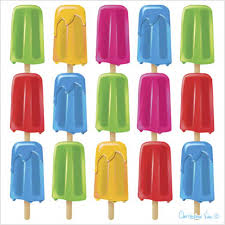 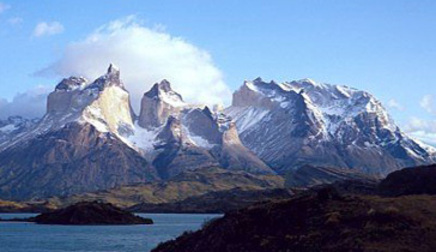 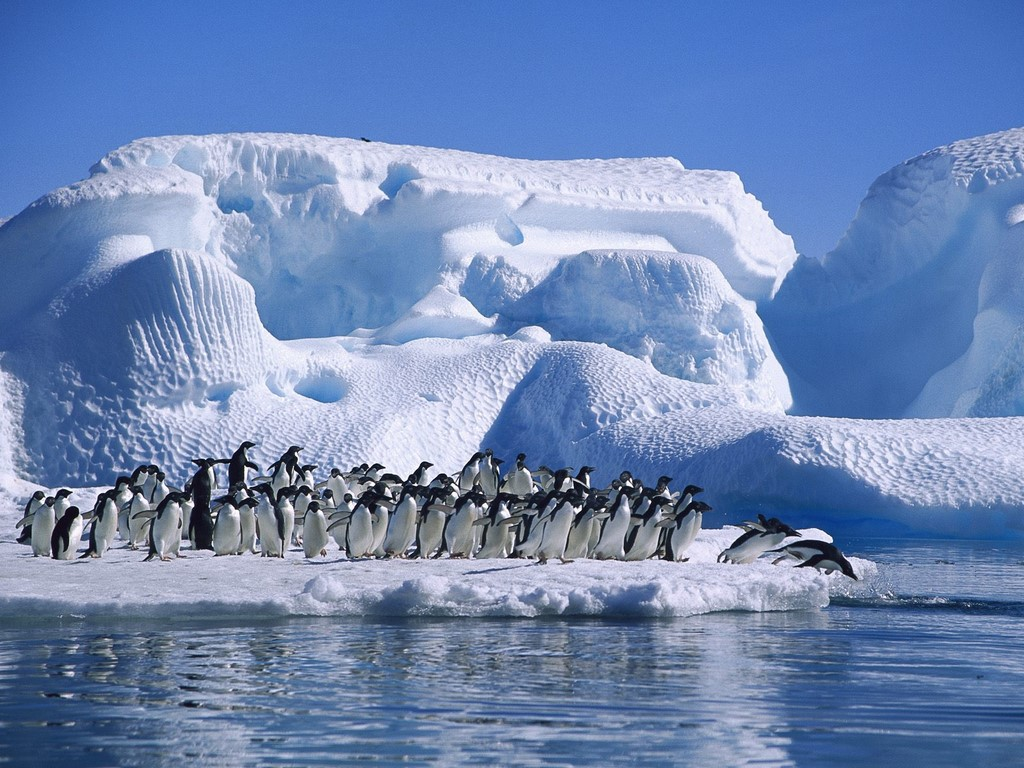 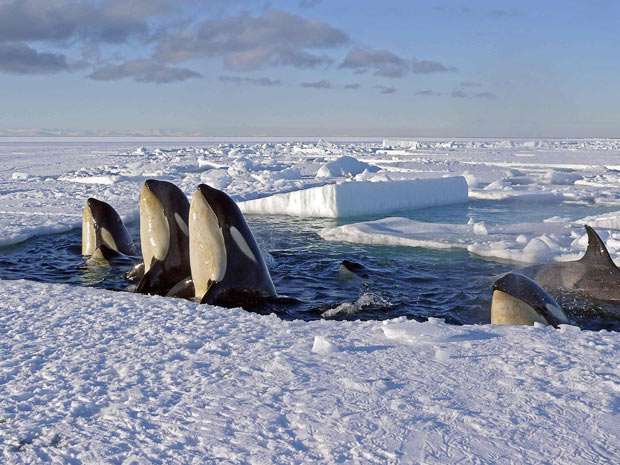 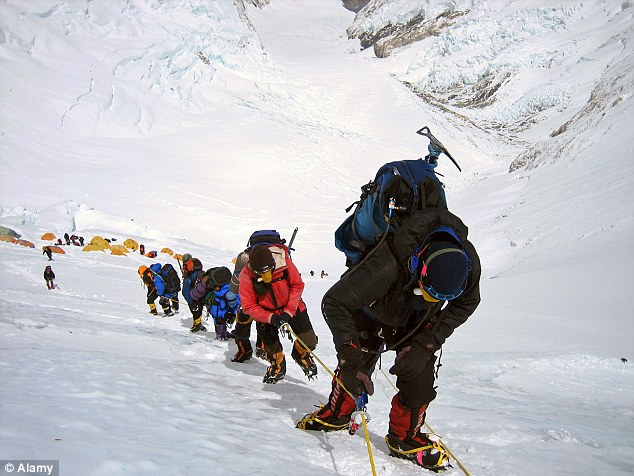 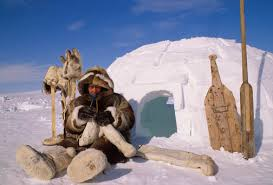 I Wonder YouTube ClipsEmperor Penguins: https://youtu.be/X-U8h1SCDbU Controlled Avalanche https://youtu.be/dYx9wbCsl14 Bear Gyrlls https://youtu.be/OixOf-EDpi8 Bear Hibernation https://youtu.be/CAZd-Le5GSs Andes Crash Survivors https://youtu.be/nJkDPsjuWeo 